Консультирование педагогов, воспитателей, родителей.Консультирование педагогов, воспитателей и родителей, является неотъемлемой частью моей деятельности. В начале учебного года составляю план консультаций для педагогов и родителей. Также, консультации провожу и по запросу. Для индивидуальных консультаций в циклограмме моей работе отведено время, которое указано в расписании на двери моего кабинета.  Также, ежемесячно, обновляю консультации на стенде. Кроме полного информативного консультационного материала на стенде, оформляю буклеты по теме с кратким содержанием. Консультирование проводится по следующему плану:Пример оформления стенда: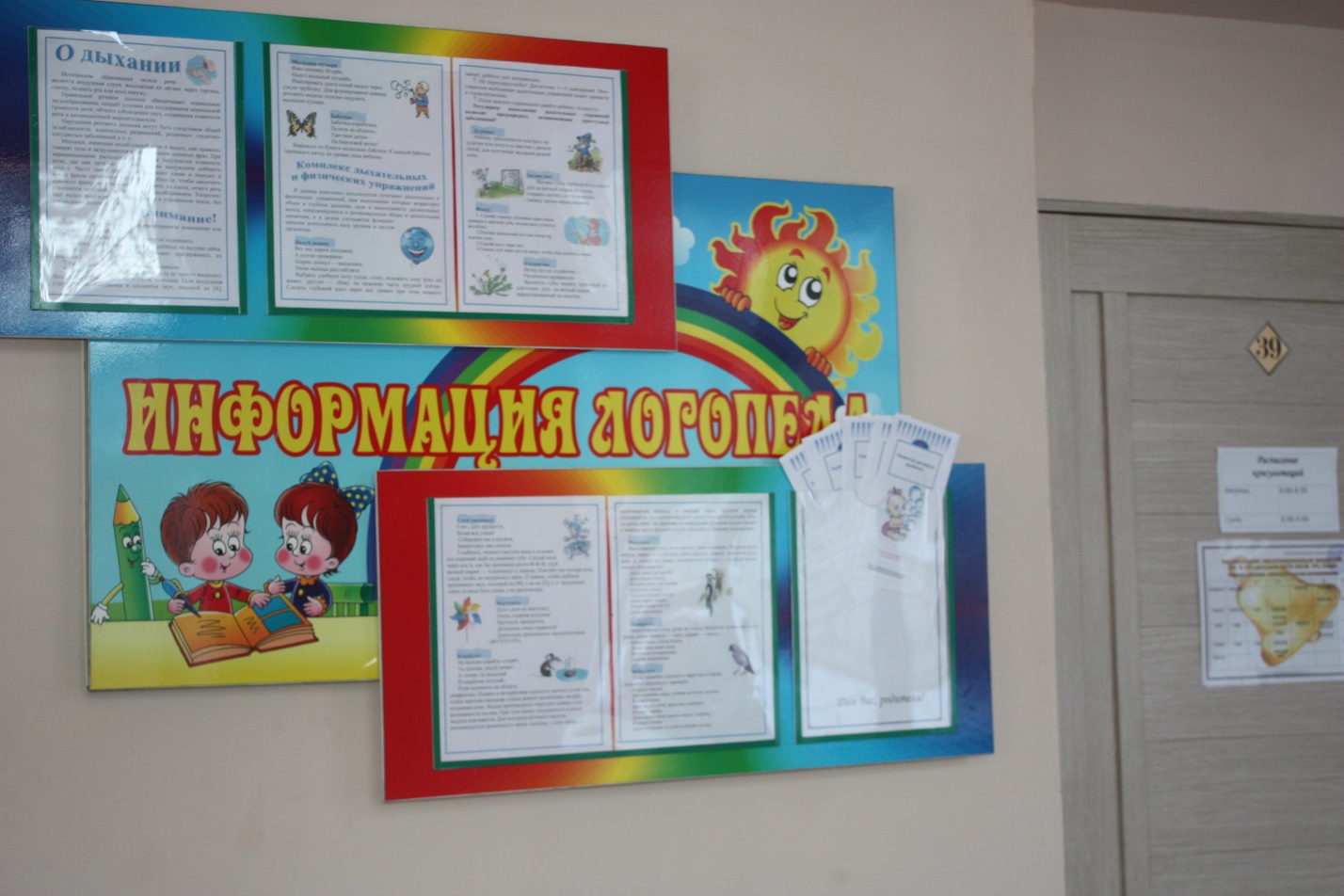 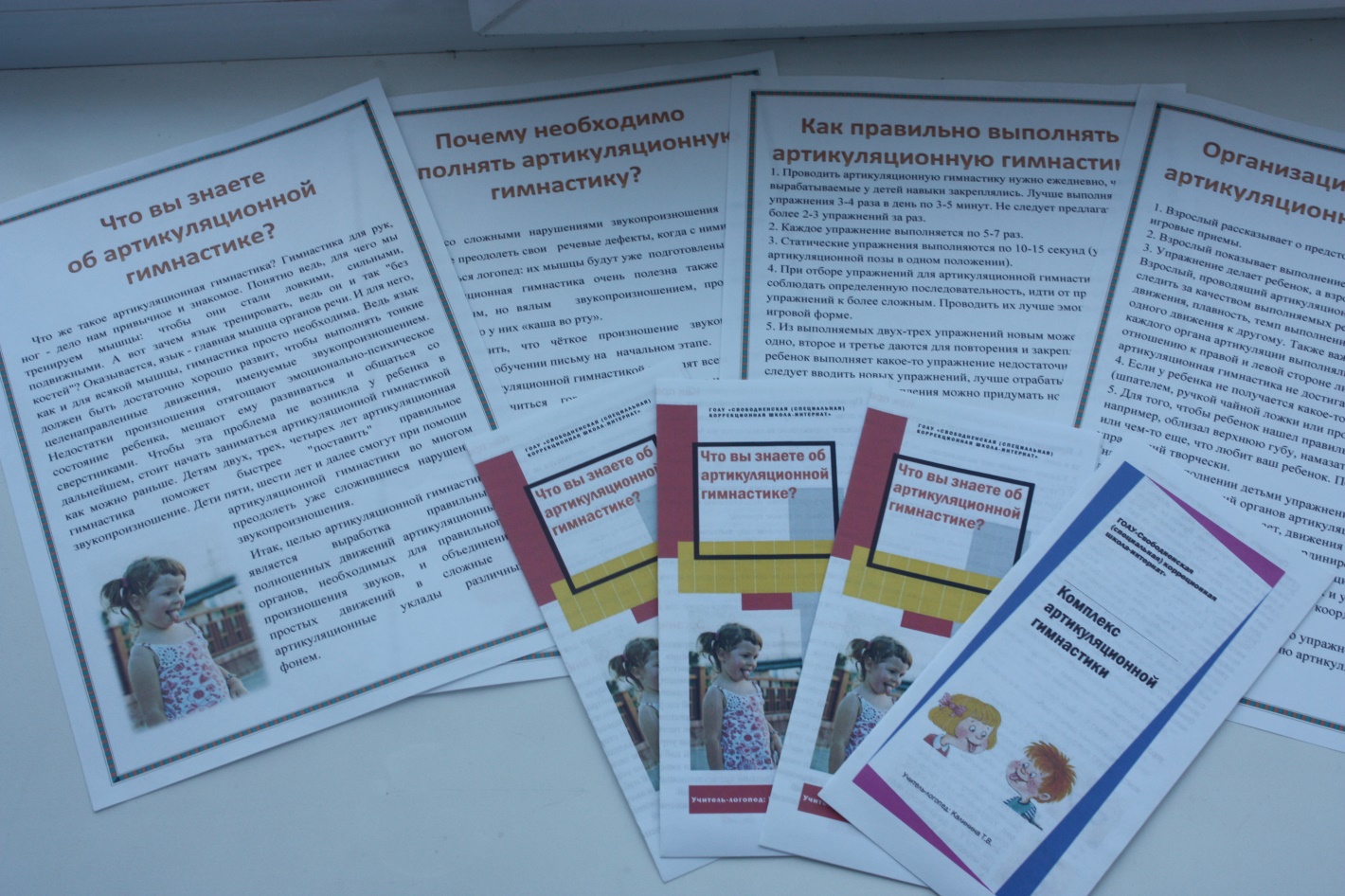 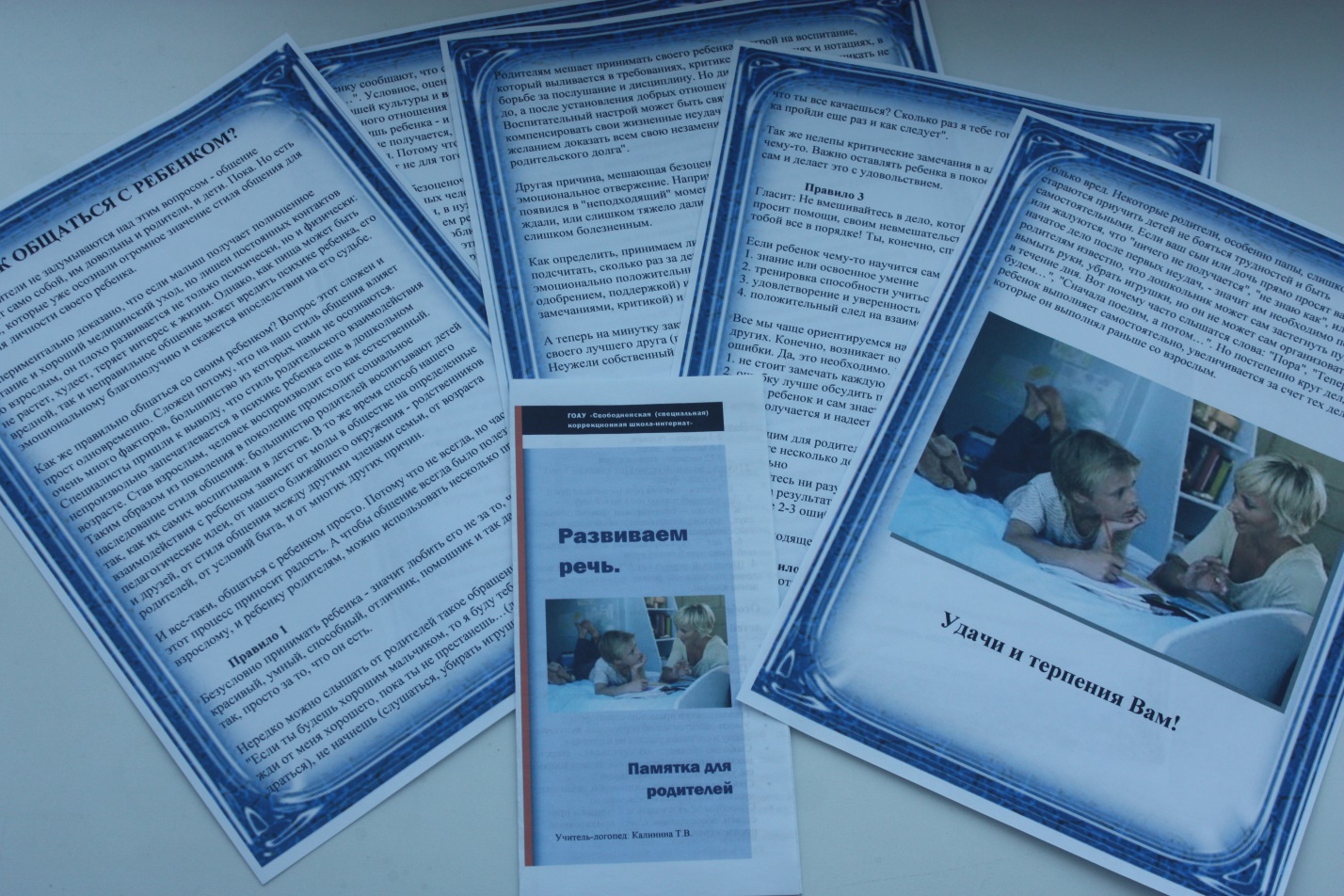 Стенд«Информация логопеда»Консультирование педагоговКонсультирование родителейРасписание инд. консультацийсентябрьКонсультация «Обследование ребенка с речевой патологией»Консультация для воспитателей«Организация занятий по выполнению заданий логопеда»Выступление на родительском собрании «Что такое речевая патология»Среда 14.30-15.00Пятница 14.30-15.30октябрь«Речевая готовность к школе: что это такое?»Консультация на школьном МО учителей нач. классов «Виды дисграфий. Дизорфография».Среда 14.30-15.00Пятница 14.30-15.30ноябрь«Что вы знаете об артикуляционной гимнастике?»Занятие-практикум: «Играем и тренируем артикуляционный аппарат»Среда 14.30-15.00Пятница 14.30-15.30декабрь«Как общаться с ребенком»Консультация на школьном МО воспитателей «В группе неговорящий ребенок – как выполнять задания логопеда»Среда 14.30-15.00Пятница 14.30-15.30январь«О дыхании»Консультация для педагогов «Правильное дыхание и речь».Вторник 8.00-8.30Четверг 8.00-9.00февраль«Виды речевых нарушений»Семинар-практикум «Пазлы успеха. На пути к правильной письменной речи».Вторник 8.00-8.30Четверг 8.00-9.00март«Развитие фонематического восприятия»Организация консультативной выставки для родителей и педагогов в рамках коррекционной недели «Если в семье ребенок с ОВЗ»Организация консультативной выставки для родителей и педагогов в рамках коррекционной недели «Если в семье ребенок с ОВЗ»Вторник 8.00-8.30Четверг 8.00-9.00апрель«Секреты красивого почерка»Вторник 8.00-8.30Четверг 8.00-9.00май«Как правильно разучивать стихотворения с ребенком»Выступление на школьных МО воспитателей и учителей «Итоги коррекционной логопедической работы за учебный год»Выступление на родительских собраниях «Итоги коррекционной работы за год. Домашнее задание на каникулы» .Вторник 8.00-8.30Четверг 8.00-9.00